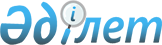 Об утверждении бюджета Кырымбетского сельского округа района имени Габита Мусрепова на 2020-2022 годыРешение маслихата района имени Габита Мусрепова Северо-Казахстанской области от 8 января 2020 года № 56-6. Зарегистрировано Департаментом юстиции Северо-Казахстанской области 10 января 2020 года № 5914.
      Сноска. Вводится в действие с 01.01.2020 в соответствии с пунктом 5 настоящего решения.
      В соответствии со статьями 9-1, 75 Бюджетного кодекса Республики Казахстан от 4 декабря 2008 года, статьи 6 Закона Республики Казахстан от 23 января 2001 года "О местном государственном управлении и самоуправлении в Республике Казахстан", маслихат района имени Габита Мусрепова Северо-Казахстанской области РЕШИЛ:
      1. Утвердить бюджет Кырымбетского сельского округа района имени Габита Мусрепова на 2020-2022 годы согласно приложениям 1, 2 и 3 соответственно, в том числе на 2020 год в следующих объемах:
      1) доходы – 28 562 тысячи тенге:
      налоговые поступления – 1 055 тысяч тенге;
      неналоговые поступления – 0;
      поступления от продажи основного капитала – 0;
      поступления трансфертов – 27 507 тысяч тенге;
      2) затраты – 28 562 тысячи тенге;
      3) чистое бюджетное кредитование – 0:
      бюджетные кредиты – 0;
      погашение бюджетных кредитов – 0;
      4) сальдо по операциям с финансовыми активами – 0:
      приобретение финансовых активов – 0;
      поступления от продажи финансовых активов государства – 0;
      5) дефицит (профицит) бюджета – 0;
      6) финансирование дефицита (использование профицита) бюджета – 0:
      поступление займов – 0;
      погашение займов – 0;
      используемые остатки бюджетных средств – 0. 
      Сноска. Пункт 1 в редакции решения маслихата района имени Габита Мусрепова Северо-Казахстанской области от 17.06.2020 № 63-2 (вводится в действие с 01.01.2020).


      2. Установить, что доходы бюджета сельского округа на 2020 год формируются в соответствии с Бюджетным кодексом Республики Казахстан от 4 декабря 2008 года за счет следующих налоговых поступлений:
      1) индивидуального подоходного налога по доходам, подлежащим обложению самостоятельно физическими лицами, у которых на территории села расположено заявленное при постановке на регистрационный учет в органе государственных доходов:
      место нахождения - для индивидуального предпринимателя, частного нотариуса, частного судебного исполнителя, адвоката, профессионального медиатора;
      место жительства - для остальных физических лиц;
      2) налога на имущество физических лиц по объектам обложения данным налогом, находящимся на территории сельского округа;
      3) земельного налога на земли населенных пунктов с физических и юридических лиц по земельным участкам, находящимся на территории села;
      4) налога на транспортные средства:
      с физических лиц, место жительства которых находится на территории села;
      с юридических лиц, место нахождения которых, указываемое в их учредительных документах, располагается на территории села.
      3. Объем бюджетной субвенции, передаваемой из районного бюджета в бюджет сельского округа, составляет 11 607 тысяч тенге.
      4. Обеспечить выплату заработной платы работникам бюджетной сферы в полном объеме.
      5. Настоящее решение вводится в действие с 1 января 2020 года. Бюджет на 2020 год Кырымбетского сельского округа района имени Габита Мусрепова 
      Сноска. Приложение 1 в редакции решения маслихата района имени Габита Мусрепова Северо-Казахстанской области от 17.06.2020 № 63-2 (вводится в действие с 01.01.2020). Бюджет на 2021 год Кырымбетского сельского округа района имени Габита Мусрепова
      продолжение таблицы Бюджет на 2022 год Кырымбетского сельского округа района имени Габита Мусрепова
      продолжение таблицы
					© 2012. РГП на ПХВ «Институт законодательства и правовой информации Республики Казахстан» Министерства юстиции Республики Казахстан
				
      Председатель сессии 
маслихата района 
имени Габита Мусрепова 
Северо-Казахстанской области 

Д.Сулейменов

      Секретарь маслихата района 
имени Габита Мусрепова 
Северо-Казахстанской области 

Е.Адильбеков
Приложение 1
к решению маслихата
района имени Габита Мусрепова
Северо-Казахстанской области
от 8 января 2020 года № 56-6
Категория
Класс
Подкласс
Наименование
Сумма (тысяч тенге)
1. Доходы
28 562
1
Налоговые поступления
1 055
01
Подоходный налог
200
2
Индивидуальный подоходный налог
200
04
Налоги на собственность
855
1
Налоги на имущество 
15
3
Земельный налог
150
4
Налог на транспортные средства 
690
2
Неналоговые поступления
0
3
Поступления от продажи основного капитала
0
4
Поступления трансфертов
27 507
02
Трансферты из вышестоящих органов государственного управления
27 507
3
Трансферты из районного (города областного значения) бюджета
27 507
Функциональная группа
Администратор бюджетных программ
Программа
Наименование
Сумма (тысяч тенге)
2. Затраты
28 562
01
Государственные услуги общего характера
12 662
124
Аппарат акима города районного значения, села, поселка, сельского округа
12 662
001
Услуги по обеспечению деятельности акима города районного значения, села, поселка, сельского округа
12 442
022
Капитальные расходы государственного органа
220
07
Жилищно-коммунальное хозяйство
2 400
124
Аппарат акима города районного значения, села, поселка, сельского округа
2 400
008
Освещение улиц населенных пунктов
200
011
Благоустройство и озеленение населенных пунктов
2 200
13
Прочие
13 500
124
Аппарат акима города районного значения, села, поселка, сельского округа
13 500
040
Реализация мероприятий для решения вопросов обустройства населенных пунктов в реализацию мер по содействию экономическому развитию регионов в рамках Государственной программы развития регионов до 2025 года
13 500
3. Чистое бюджетное кредитование
0
Бюджетные кредиты
0
Погашение бюджетных кредитов
0
4. Сальдо по операциям с финансовыми активами
0
Приобретение финансовых активов
0
Поступления от продажи финансовых активов государства
0
5. Дефицит (профицит) бюджета
0
6. Финансирование дефицита (использование профицита) бюджета
0
Поступление займов
0
Погашение займов
0
Используемые остатки бюджетных средств
0Приложение 2 к решению
Категория
Класс
Подкласс
Наименование
Сумма (тысяч тенге)
1. Доходы
16 808
1
Налоговые поступления
1 097
01
Подоходный налог
208
2
Индивидуальный подоходный налог
208
04
Налоги на собственность
889
1
Налоги на имущество 
16
3
Земельный налог
156
4
Налог на транспортные средства 
717
2
Неналоговые поступления
0
3
Поступления от продажи основного капитала
0
4
Поступления трансфертов
15 711
02
Трансферты из вышестоящих органов государственного управления
15 711
3
Трансферты из районного (города областного значения) бюджета
15 711
Функциональная группа
Администратор бюджетных программ
Программа
Наименование
Сумма (тысяч тенге)
2. Затраты
16 808
01
Государственные услуги общего характера
13 168
124
Аппарат акима города районного значения, села, поселка, сельского округа
13 168
001
Услуги по обеспечению деятельности акима города районного значения, села, поселка, сельского округа
12 939
022
Капитальные расходы государственного органа
229
13
Прочие
3 640
124
Аппарат акима города районного значения, села, поселка, сельского округа
3 640
040
Реализация мероприятий для решения вопросов обустройства населенных пунктов в реализацию мер по содействию экономическому развитию регионов в рамках Государственной программы развития регионов до 2025 года
3 640
3. Чистое бюджетное кредитование
0
Бюджетные кредиты
0
Погашение бюджетных кредитов
0
4. Сальдо по операциям с финансовыми активами
0
Приобретение финансовых активов
0
Поступления от продажи финансовых активов государства
0
5. Дефицит (профицит) бюджета
0
6. Финансирование дефицита (использование профицита) бюджета
0
Поступление займов
0
Погашение займов
0
Используемые остатки бюджетных средств
0Приложение 3 к решению
Категория
Класс
Подкласс
Наименование
Сумма (тысяч тенге)
1. Доходы
17 480
1
Налоговые поступления
1 120
01
Подоходный налог
216
2
Индивидуальный подоходный налог
216
04
Налоги на собственность
904
1
Налоги на имущество 
17
3
Земельный налог
162
4
Налог на транспортные средства 
725
2
Неналоговые поступления
0
3
Поступления от продажи основного капитала
0
4
Поступления трансфертов
16 360
02
Трансферты из вышестоящих органов государственного управления
16 360
3
Трансферты из районного (города областного значения) бюджета
16 360
Функциональная группа
Администратор бюджетных программ
Программа
Наименование
Сумма (тысяч тенге)
2. Затраты
17 480
01 
Государственные услуги общего характера
13 695
124
Аппарат акима города районного значения, села, поселка, сельского округа
13 695
001
Услуги по обеспечению деятельности акима города районного значения, села, поселка, сельского округа
13 456
022
Капитальные расходы государственного органа
239
13
Прочие
3 785
124
Аппарат акима города районного значения, села, поселка, сельского округа
3 785
040
Реализация мероприятий для решения вопросов обустройства населенных пунктов в реализацию мер по содействию экономическому развитию регионов в рамках Государственной программы развития регионов до 2025 года
3 785
3. Чистое бюджетное кредитование
0
Бюджетные кредиты
0
Погашение бюджетных кредитов
0
4. Сальдо по операциям с финансовыми активами
0
Приобретение финансовых активов
0
Поступления от продажи финансовых активов государства
0
Поступления от продажи финансовых активов государства
0
6. Финансирование дефицита (использование профицита) бюджета
0
Поступление займов
0
Погашение займов
0
Используемые остатки бюджетных средств
0